QuestionnairePage one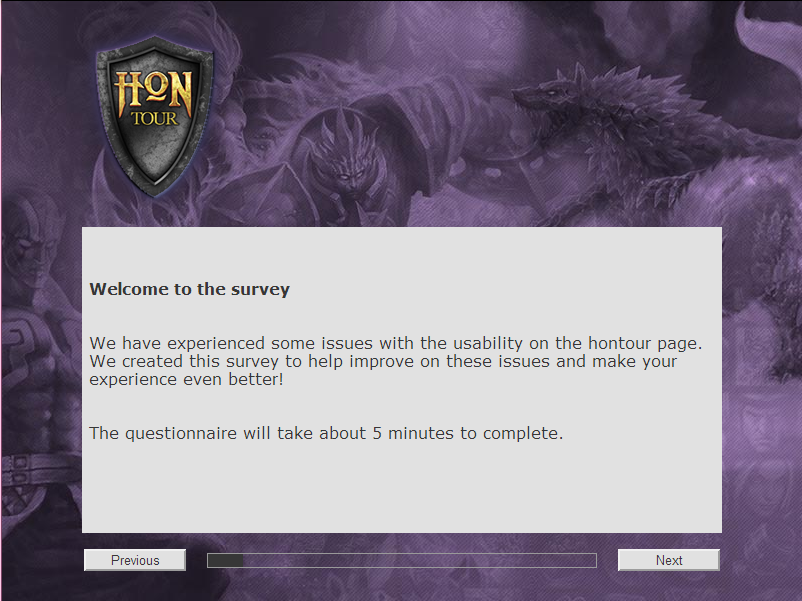 Page 2Page 3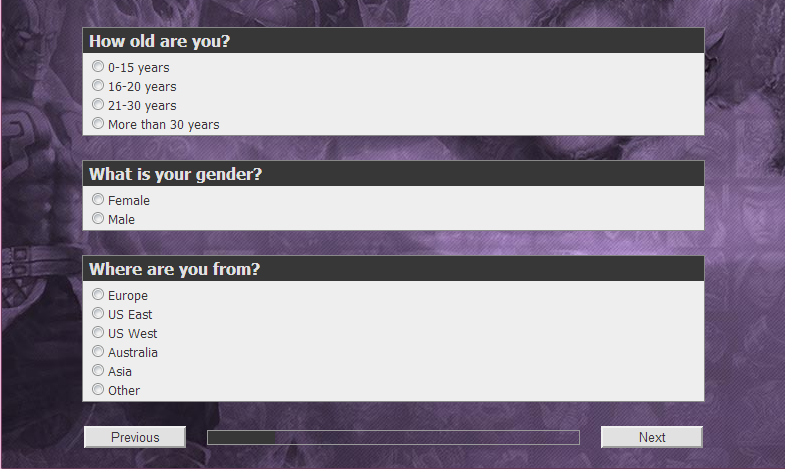 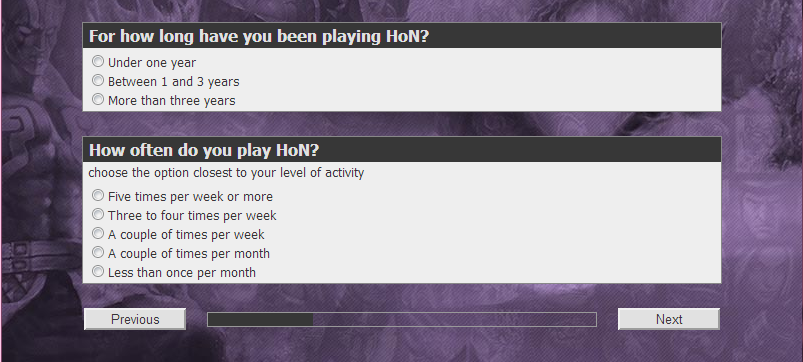 Page 4Page 5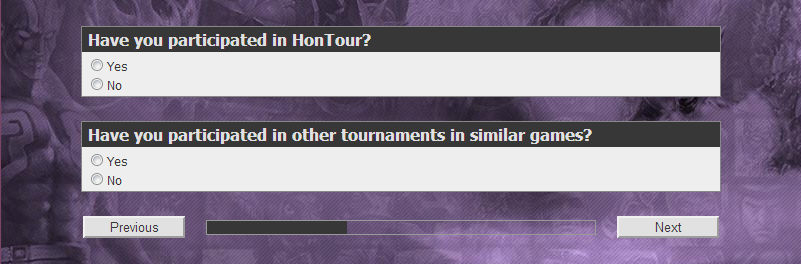 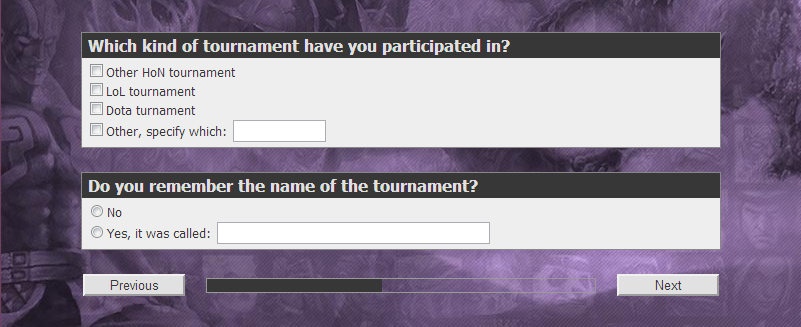 Page 6Page 7Page 8Page 9Page 10Page 11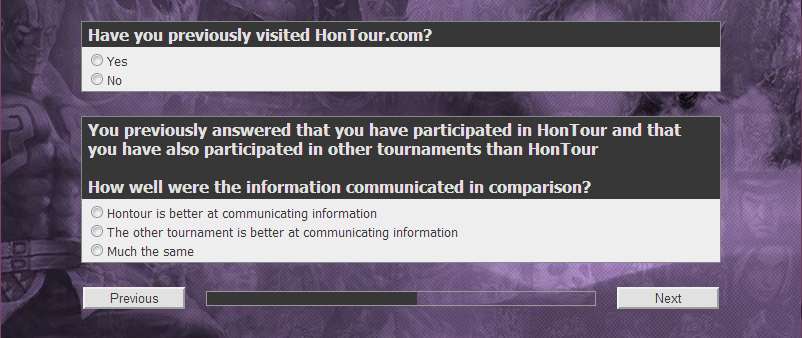 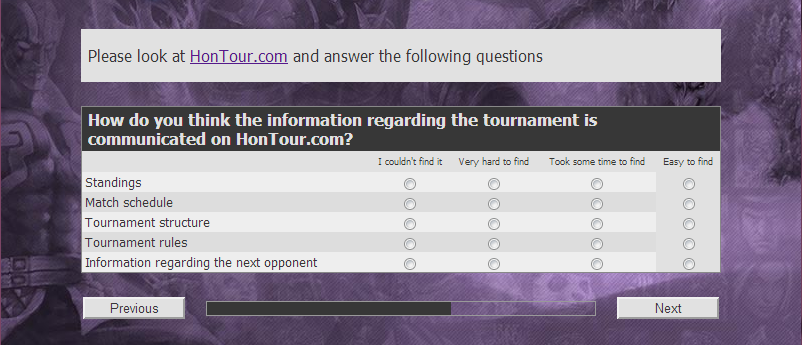 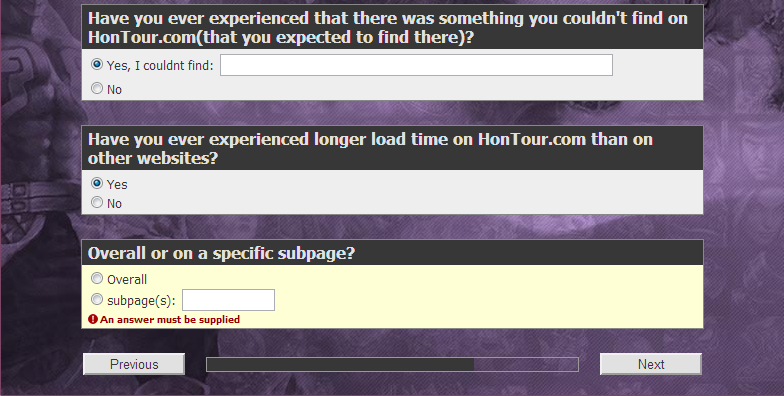 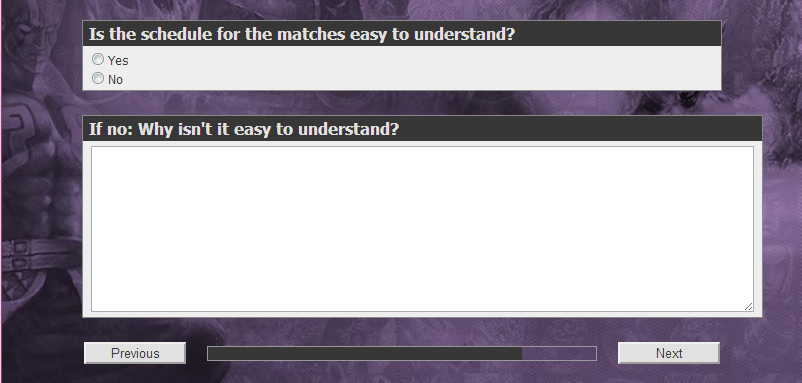 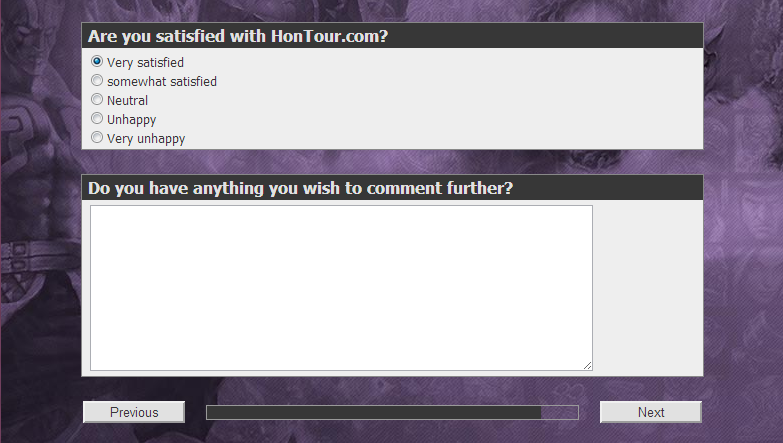 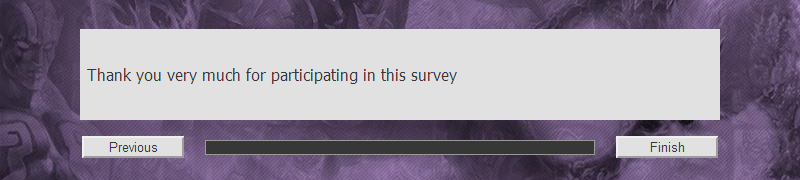 